časť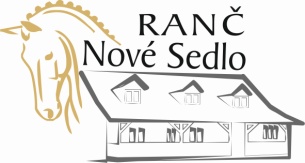 ZÁVÄZNÁ PRIHLÁŠKA NA LETNÝ POBYTOVÝ TÁBOR - klub HURÁ DO SEDLAZMLUVA O OBSTARANÍ  ZÁJAZDU POSKYTOVATEĽ: Ing. Patrícia Šmehýlová, Biely Kostol, Atletická 3, 91934, IČO: 42 296 986, DIČ:1078126896Zapísaný v Živnostenskom registri Okresný úrad Trnava Bankové spojenie: Uni Credit Bank  SK 32 1111 000 000 12457 000 18Prevádzka: Ranč Nové Sedlo, Cabaj–Čápor časť Fízeš, 95117OBJEDNÁVATEĽ: *Meno a priezvisko zákonného zástupcu: .................................................................................................................................... *Adresa:............................................................................................................................................................ NA ZÁKLADE TEJTO ZMLUVY PRIHLASUJEM SVOJE DIEŤA NA LETNÝ TÁBOR - klub.Dodávateľ sa zaväzuje, že osobné údaje budú použité v súlade so zákonom č. 122/2013 Z. z. o ochrane osobných údajov a o zmene a doplnení niektorých zákonov. Údaje slúžia len pre potreby poskytovateľa.*Termín klubu: ..................................................**Meno a priezvisko dieťaťa: ................................................................................................................................................... *Rodné číslo dieťaťa ( slúži ako variabilný symbol pri platbe ): ............................................................................................. *Adresa ( ulica, obec/mesto, PSČ ): .......................................................................................................................................... *Kontakty: mobil matka ........... ...................................... .......... *mobil otec..................................... ......................... *e-mail matka ........................................................... *e-mail otec ............................................................. *Iné požiadavky: (Napr. na stravu, ubytovanie a pod.) .......................................................................................... ............ Cena poukazu: 345,00€ Úhrada poukazu: (vyznačte krížikom) Poštová poukážka:       Bankový prevod z účtu: *V ................................................................. *Dňa ............................................................. *Podpis zákonného zástupcu .......................................................................... Vyplnenú záväznú prihlášku + podpísané Všeobecné a záručné podmienky (stačí posledná strana) zašlite do 14 dní od objednania na adresu info@rancns.sk alebo na adresu Ing.Patrícia Šmehýlová, biely Kostol, Atletická 3, 91934, V opačnom prípade je rezervácia miesta zrušená a miesto odstúpené inému záujemcovi.Spolu s prihláškou zašlite aj fotokópiu preukazu poistenca dieťaťa.Prihláška sa stáva záväznou až po zaplatení!UPOZORNENIE!!!Potvrdenia a vyhlásenia o zdravotnom stave dieťaťa + kópiu preukazu poistenca (len v prípade, že ste ju nezaslali spolu s prihláškou) prineste v deň nástupu do tábora.TERAZ STAČÍ UŽ LEN:Telefonovať na číslo: +421 903 493 551E-mailovať na: info@ranc.sk www.rancns.sk      2. časťNástupný list na letný detský pobytový tábor- klub HURÁ DO SEDLA Dôležité informácie pre rodičov A VÝBAVA DETÍ DO TÁBORANÁSTUP DETÍ NA TÁBOR Tábor- klub  je určený pre pobyt detí od 6 do 16 rokov, ktoré sa môžu bez problémov prispôsobiť táborovému režimu . Nástup detí do detského tábora- klubu  HURÁ DO SEDLA –je medzi 16:00 do 18:00 hod  v areáli Ranč Nové Sedlo v reštauračnej časti. Ukončenie  tábora- klubu  je od 15:00  do 17:00 hod v areáli Ranč Nové Sedlo v reštauračnej časti – prevzatie dieťaťa je nutné nahlásiť táborovému vedúcemu.Stravovanie začína v deň nástupu večerov a v deň odchodu končí olovrantom .Prezentácia a prevzatie detí na tábor bude za prítomnosti vedúceho tábora- klubu , táborového zdravotníka Každý rodič je povinný pri nástupe predložiť k overeniu nasledovnú dokumentáciu: Potvrdenie o zdravotnej spôsobilosti a Písomné vyhlásenie rodičov o zdravotnom stave dieťaťa. Doklady vložte do jednej obálky s menom vášho dieťaťa. Ak ste POSKYTOVATEĽOVI nedoručili včas Záväznú prihlášku a podpísané Všeobecné a záručné podmienky alebo kópiu Preukazu poistenca, tak aj tieto materiály je nutné predložiť pri prezentácii detí. V prihláške nezabudnite na telefón domov, do zamestnania prípadne iný kontakt na najbližších príbuzných dieťaťa. Ak vaše dieťa užíva lieky, prípadne má zdravotné obmedzenia je treba túto skutočnosť uviesť v potvrdení o zdravotnej spôsobilosti, prípadne osobne ohlásiť pri nástupe na tábor a lieky odovzdať zdravotníkovi. NÁVŠTEVY A TELEFONOVANIE Z výchovných a zdravotných dôvodov návštevy detí v tábora neodporúčame. Ak sa vám telefonát alebo obsah listu vášho dieťaťa bude zdať znepokojivý, obráťte sa okamžite (telefonicky) na vedúceho tábora. Z dôvodu nenarúšania programu je telefón v tábore k dispozícii v dohodnutej hodine (počas raňajok od 7:00 do 8:30 hod ). Telefónny kontakt 0903 493 551 VRECKOVÉ, BATOŽINA, MOBILNÉ TELEFÓNY Peniaze ktoré dávate deťom a prevyšujú čiastku 5,00€  vložte do obálky s označením sumy a menom dieťaťa. Dieťa ju odovzdá do úschovy svojmu vedúcemu. Organizátor tábora nenesie zodpovednosť za prípadnú stratu mobilných telefónov , tabletou a iných predmetov, ktoré nepodliehajú poisteniu. Batožinu označte menovkou dieťaťa. Vhodné je priložiť aj kontrolný menný zoznam vecí vášho dieťaťa. POSKYTNUTIE ZDRAVOTNEJ STAROSTLIVOSTI V prípade ochorenia vášho dieťaťa v tábore, organizátor zabezpečuje poskytnutie ošetrenia formou prvej pomoci odborným personálom - zdravotníkom. Ak je zdravotný stav dieťaťa vážnejší (chrípka, angína a podobne) a k ošetreniu je treba vyhľadať lekára prvého kontaktu, dopravu zabezpečí organizátor tábora. Zdravotník tábora nie je povinný vykonávať zdravotné úkony súvisiace s dlhodobými zdravotnými problémami vzniknutými pred nástupom do tábora (denné podávanie liekov, aplikácia mastí, preväzy, a pod.) Poplatky za zdravotné služby, lieky a zdravotnícky materiál nesúvisiace s poskytnutím prvej pomoci v zmysle príslušnej vyhlášky je povinný rodič uhradiť POSKYTOVATEĽOVI ešte v priebehu tábora. ĎALŠIE INFORMÁCIE Škody spôsobené dieťaťom je povinný uhradiť jeho zákonný zástupca. Preplatenie neúmyselných škôd si môžete uplatniť v poisťovni. Ak dieťa nebude rešpektovať táborový poriadok, musí bez nároku na vrátenie úhrady pobyt ukončiť. Náklady s prepravou dieťaťa si v plnej výške hradí jeho zákonný zástupca. V prípade fajčenia a použitia alkoholických nápojov, toxických a omamných látok bude dieťa vrátené rodičom na vlastné náklady. Poskytovateľ nenesie zodpovednosť za prípadnú škodu na zdraví dieťaťa pri nedodržaní zásad bezpečnosti a ochrany zdravia (BOZ) zo strany dieťaťa aj napriek opakovanému upozorňovaniu na dodržiavanie zásad BOZ a pravidiel letného tábora. Pripomienky a reklamácie treba podať písomne najneskôr do 3 dní po návrate detí z tábora. Privítame všetky vaše návrhy a postrehy. POVINNÁ A DOPORUČENÁ VÝBAVA NA DETSKÝ TÁBOR Dovoľujeme si predložiť základný a doporučený zoznam vecí, ktoré by dieťa malo mať na našom tábore. Na tábore sa organizuje bohatý program, na ktorý je potrebných aj pár vecí na viac, aby dieťa prežilo na tábore správnu atmosféru a získalo hlavne veľa zážitkov. Základná výbava dieťaťa je povinná.ZÁKLADNÁ VÝBAVA pyžamo, spodná bielizeň, krátke nohavice, športové trenírky,ponožky ,košele a tričká s krátkym a dlhým rukávom, hrubý a tenký sveter, uterák, osuška, vreckovky, nepremokavá bunda, plášť do dažďa, staršie nohavice, rifle, športový úbor, tepláková súprava, , tenisky, obuv na farmu -gumové čižmy, šľapky,  pevná obuv, šiltovka alebo klobúk, opaľovací olej alebo krém s ochranným filtrom (povinne) hygienické potreby (mydlo,zubná pasta, zubná kefka, šampón, pohárik, umelohmotná fľaša, POVINNÉ: Pevná obuv Tenisky (deti ktoré majú jazdecké topánky môžu si priniesť tie), tepláky- oblečenie na jazdenie (rajtky –ak má dieťa vlastné môže si priniesť tie),  fľaša na pitie. VÁŽENÍ RODIČIA, AK STE SA ROZHODLI PRE POBYT VÁŠHO DIEŤAŤA V TÁBORE- klubu MALI BY STE VEDIEŤ ŽE:1. Pri platbách vždy uvádzajte variabilný symbol (VS), meno a priezvisko dieťaťa. 2. Ak je to možné, deti ubytovávame a zaraďujeme do skupín podľa ich želania pri dodržaní zásad ich veku a pohlavia. O ubytovaní detí rozhoduje vedúci tábora/turnusu. Pri nástupe detí na pobyt rodič nemá právo vstupovať do ubytovacej ani stravovacej časti zariadenia bez súhlasu vedúceho tábora. 3. Vegetariánska strava (či iné formy diét) v tábore nie je nárokovaná, jej podávanie záleží len od možností a ochoty personálu a súhlasu POSKYTOVATEĽA. 4. POISTENIE nie je zahrnuté v cene tábora (klubu) , odberateľ si poistenie rieši individuálne.5. Do tábora deťom nedávajte žiadne drahé, ani vzácne veci. POSKYTOVATEĽ za ich stratu, poškodenie, či odcudzenie nenesie žiadnu zodpovednosť. Nájdené veci POSKYTOVATEĽ posiela ako dobierku ku ktorej sa účtuje manipulačný poplatok vo výške 3€ alebo je možné osobne vyzdvihnúť v prevádzke Ranč Nové Sedlo 6. POSKYTOVATEĽ ani vedúci tábora nezodpovedajú za osobné veci detí (oblečenie, obuv, mobilné telefóny, zlaté retiazky a pod.) 7. POSKYTOVATEĽ ani vedúci tábora nezodpovedajú za vreckové detí, ktoré si ponechajú pri sebe počas pobytu (strata, odcudzenie).8. Nedávajte deťom do táborov mobilné telefóny (volanie mobilom niektorých citovo slabších účastníkov často rozrušuje, zdržuje to program, deti ich strácajú a sú častým predmetom straty a krádeží). 11. Náš vzájomný vzťah (vzťah zákazníka a POSKYTOVATEĽA) sa riadi "Všeobecnými a záručnými podmienkami účasti na detských táboroch" uvedenými v 1. časti Zmluvy o obstaraní zájazdu. Svojim podpisom potvrdzujete, že s nimi súhlasíte a preto by ste ich mali dobre poznať! Ranč Nové Sedlo vám želá úspešné zvládnutie prípravy a nástupu Vášho dieťaťa do nášho tábora. S pozdravom Ing. Patrícia Šmehýlová Upozornenie: poukaz musí byť uhradený najneskôr 21 dní pred nástupom na pobyt  platby po tomto termíne konzultujte na tel. čísle 0903 493 551 do správy pre prijímateľa uvádzajte meno a priezvisko dieťaťa a turnus tábora,  ako variabilný symbol uvádzajte dátum turnusu   platby realizujte na bankové spojenie Uni Credit Bank   IBAN: SK 32 1111 000 000 12457 000 18	3. časťVšeobecné a záručné podmienky účasti na detských táboroch / zájazdoch Podľa ustanovení zákona č.281/2001 Z.z. a Občianskeho zákonníka č.40/1964 v znení neskorších zmien a doplnkov.VZNIK ZMLUVNÉHO VZŤAHUZmluvný vzťah medzi objednávateľom (ďalej len “rodič”) na jednej strane a poskytovateľom na druhej strane vzniká podpísaním a doručením riadne vyplnenej Zmluvy o obstaraní zájazdu (ďalej len “Zmluvy”), jej potvrdením poskytovateľom a zaplatením poukazu. Súčasťou zmluvy je záväzná prihláška dieťaťa na tábor a informácie o nástupe a pobyte (povinná a doporučená výbava). PRÁVA A POVINNOSTI RODIČA2.1. RODIČ MÁ PRÁVO: vyžadovať poskytnutie objednaných a zaplatených služieb v rozsahu a kvalite uvedenej v ponuke poskytovateľa - v odstavci "cena zahŕňa", odstúpiť od Zmluvy, v prípade porušenia zmluvných povinností zo strany poskytovateľa, prípadné nedostatky bezodkladne reklamovať a požadovať nápravu, či náhradu, poskytovateľ prijíma len písomné reklamácie potvrdené vedúcim tábora a to maximálne do 3 dní po ukončení tábora. Po tomto termíne nebudú reklamácie ani iné výhrady akceptované., po skončení tábora si môžete vyžiadať prípadné dodatočné potvrdenia o zaplatení, účasti na táboroch, či hlásenia poistných udalostí a ich potvrdenia, byť včas oboznámený s prípadnými a zásadnými zmenami rozsahu služieb, termínov a ceny. 2.2. RODIČ JE POVINNÝ: pri prihlásení dieťaťa doručiť riadne vyplnenú Zmluvu a Záväznú prihlášku, pri nástupe dieťaťa odovzdať „Potvrdenie od lekára o zdravotnom stave dieťaťa“ a "Prehlásenie o bezinfekčnosti dieťaťa", dodržať podmienky v ňom uvedené, preukázať sa dokladom o zaplatení celej čiastky pobytu, priviesť dieťa včas na stanovené miesto a v stanovenom termíne si ho osobne prevziať v určený čas. (Ak si rodič nepreberie dieťa do 45 min. od stanoveného návratu, poskytovateľ zabezpečuje starostlivosť o dieťa za doplatok.), v prípade zrušenia účasti svojho dieťaťa na tábore bezodkladne uhradiť stanovené zmluvné pokuty, uhradiť všetky materiálne škody, ktoré spôsobí jeho dieťa v tábore a to ešte počas jeho trvania, nevstupovať do ubytovacej ani stravovacej časti tábora bez platného zdravotného preukazu a súhlasu hlavného vedúceho tábora. 3. PRÁVA A POVINNOSTI POSKYTOVATEĽA3.1. POSKYTOVATEĽ MÁ PRÁVO: zrušiť rezerváciu tábora, ak po telefonickej, písomnej, elektronickej (e-mail) rezervácii miesta na tábor nezašle rodič do 14 pracovných dní vyplnenú prihlášku a podpísanú zmluvu. Zároveň sú rodičia, ktorí záväzne prihlásili svoje dieťa na rekreáciu povinný uhradiť poukaz vo výške 345,- €. V cene je zahrnuté , zdravotný dozor, ubytovanie, 5x denne strava, pitný režim, jazdy na koni , v prípade hrubého porušenia táborového poriadku (alkohol, cigarety, toxikománia, agresivita, neslušné správanie, poškodzovanie majetku, odmietnutie účasti na stanovenom programe a pod.) ukončiť dieťaťu pobyt.pobyt na náklady rodiča, pričom rodič nemá nárok na vrátenie zvyšku platby a je povinný dieťa si z tábora odviezť bezodkladne., nepotvrdiť Zmluvu, ak dieťa v minulosti porušilo v tábore táborový poriadok alebo nespĺňalo podmienky uvedené v „Prehlásení o bez infekčnosti a zdravotnom stave dieťaťa“. zrušiť tábor v týchto prípadoch: a) z dôvodu vyššej moci (tzn. politické udalosti, extrémne podnebné javy, karanténa), b) z dôvodu zlyhania prevádzkyschopnosti zariadenia a pod. c) z dôvodu neobsadenosti tábora dostatočným počtom účastníkov. Pri zrušení tábora z dôvodov "a", "b", "c" bude rodičovi vrátená plná cena tábora., odstúpiť od Zmluvy v prípade, že rodič nesplnil Zmluvné podmienky. Zároveň rodič nemá nárok na žiadne ďalšie náhrady. 3.2. POSKYTOVATEĽ JE POVINNÝ: poskytnúť rodičovi všetky dostupné informácie o podrobnostiach tábora, mieste a hodine zrazu a to najneskôr 7 dní pred začatím zájazdu, v priebehu tábora riadne a kvalitne poskytovať dohodnuté služby, uvedené v odstavci "cena zahrňuje", oznámiť zrušenie zájazdu najneskôr 7  dní (rozhodujúci je dátum odoslania!) pred jeho začatím, riešiť reklamácie do 30 dní po ich podaní, v prípade prekážok brániacich POSKYTOVATEĽOVI poskytnúť dohodnuté služby, zabezpečiť adekvátnu náhradu. 4. OCHORENIA DETÍ V TÁBOROCH4.1. POSKYTOVATEĽ: neoznamuje rodičom bežné ochorenia (ak si to rodič želá, uvedie v Zmluve), infekčné ochorenie potvrdené lekárom v spádovej oblasti oprávňuje POSKYTOVATEĽA k ukončeniu pobytu dieťaťa na náklady rodiča, POSKYTOVATEĽ vráti rodičovi poplatok za neposkytnutú stravu počnúc nasledujúcim dňom, ak týmto dňom nie sú dni pracovného voľna, ak si rodič vezme dieťa z tábora z iných dôvodov, nemá nárok na vrátenie zvyšku platby za nevyčerpané služby, zdravotník tábora nie je povinný vykonávať zdravotné úkony súvisiace s dlhodobými zdravotnými problémami vzniknutými pred nástupom do tábora (denné podávanie liekov, aplikácia mastí, preväzy, a pod.), poplatky za zdravotné služby, lieky a zdravotnícky materiál nesúvisiace s poskytnutím prvej pomoci v zmysle príslušnej vyhlášky je povinný rodič uhradiť POSKYTOVATEĽOVI ešte v priebehu tábora. 5. SLUŽBY5.1 UBYTOVANIE – Ranč Nové Sedlo v 7 lôžkových chatkách so spoločnou sprchou a WC. Deti ubytuje vedúci tábora podľa vlastného uváženia a daných možností zariadenia. 5.2. STRAVA je podávaná v zmysle platných predpisov - 5x denne. Vegetariánska strava (či rôzne formy diét) v tábore nie je nároková, jej podávanie záleží len od možností a ochoty personálu zariadenia a súhlasu POSKYTOVATEĽA. 5.3. PROGRAM je daný charakteristikou prostredia a pobytu uvedenou v ponuke. POSKYTOVATEĽ si vyhradzuje právo na jeho zmenu! 5.4. DOPRAVA - individuálna.5.5. POISTENIE Nie je zahrnuté v cene tábora (klubu) , odberateľ si poistenie rieši individuálne. POSKYTOVATEĽ nie je v prípade riešenia poistnej udalosti klienta partnerom pre poisťovňu.         5.6. OSOBNÉ VECI DETÍ – POSKYTOVATEĽ, ani jeho pracovníci a vedúci nezodpovedajú za vreckové, ktoré deti neodovzdajú do úschovy, ani za osobné veci detí (oblečenie, obuv, mobilné telefóny a pod.). Nie sú povinní riešiť ich stratu, či zabezpečovať ich vrátenie. 6. CENA ZÁJAZDUJe uvedená v ponuke a zmeniť sa môže do 21.dňa pred začatím zájazdu a to len v prípade zmeny cien nakupovaných služieb, pohonných hmôt, energie, o viac ako 5%, devalvácie euro meny, zvýšenia daní, atď. 7. ZMLUVNÉ POKUTY (STORNO PODMIENKY)Ak sa rodič rozhodne jednostranne od Zmluvy odstúpiť, je povinný uhradiť POSKYTOVATEĽOVI jednotnú zmluvnú pokutu vo výške 20, - €. V prípade stornovania poukazu 3 týždne pred nástupom tvorí storno 20% z ceny poukazu. V prípade stornovania poukazu 2 týždne pred nástupom tvorí storno 50% z ceny poukazu. V prípade nenastúpenia dieťaťa do tábora zaniká nárok na vrátenie ceny poukazu. V prípade ochorenia dieťaťa je nutné predložiť objektívnu lekársku správu ošetrujúceho lekára o zdravotnom stave dieťaťa, ktorá nedovoľuje jeho účasť na tábore do dvoch dní od jeho ošetrenia. V prípade neúčasti dieťaťa na tábore z vážnych zdravotných dôvodov sa cena poukazu vráti. STORNOVANIE POUKAZU JE MOŽNÉ USKUTOČNIŤ VÝHRADNE PÍSOMNOU FORMOU !!!Odstúpenie od zmluvy musí byť vykonané písomne (e-mailom / doporučeným listom). Rozhodujúci je dátum odoslania. Najneskôr 3 dni pred nástupom môže rodič namiesto svojho dieťaťa prihlásiť inú osobu. Za túto zmenu POSKYTOVATEĽ účtuje poplatok 30,- € . Pri odstúpení od Zmluvy z akéhokoľvek dôvodu sa okrem zmluvnej pokuty vždy účtuje manipulačný poplatok vo výške 30,- €. Prípadný zvyšok platby POSKYTOVATEĽ vracia poštou na adresu uvedenú v Zmluve, pričom poštovné hradí príjemca. Rodič podpísaním Zmluvy potvrdzuje, že sa oboznámil s týmito "Všeobecnými a záručnými podmienkami účasti na detských táboroch", súhlasí s nimi a bezvýhradne ich prijíma! V…………………………........... Dňa ……………………..............Podpis objednávateľa (rodič): ................................................... Podpis poskytovateľa.........................Milí rodičia!Ponúkame Vám pre Vaše deti pekný prázdninový pobyt v prírodnom prostredí so zameraním na výučbu jazdy na koni a starostlivosť o kone. Vaše dieťa bude mať možnosť poznávať svet okolo seba z inej perspektívy. Robíme maximum pre to, aby kone, ktoré ponúkame na jazdecký výcvik Vašich detí boli po jazdeckej stránke pripravené, čo najspoľahlivejšie. Kôň je živé zviera, ktoré osobitne vníma podnety z okolia a adekvátne na ne reaguje. +-+-Prosíme Vás, aby ste tento fakt zvážili a potvrdili svojim podpisom, že ste si vedomí rizika súvisiaceho s jazdou na koni.V …………………………………….. Dňa …………………………………...                                                               Podpis rodiča alebo zákonného zástupcu ..................................POTVRDENIA A VYHLÁSENIA O ZDRAVOTNOM STAVEÚčasť v letnom tábore upravuje vyhláška Ministerstva zdravotníctva SRč. 526/2007 Z.z. z 15. augusta 2007, ktorou sa ustanovujú podrobnosti o požiadavkách na zotavovacie podujatia.Paragraf 4(1) Na zotavovacom podujatí sa môže zúčastňovať dieťa, aka) je zdravotne spôsobilé na pobyt v kolektíve aj s ohľadom na charakter zotavovacieho podujatia,b) neprejavuje príznaky akútneho ochorenia,c) nemá nariadené karanténne opatrenie, alebo počas14 dní predchádzajúcich odchodu na zotavovacie podujatie neprišlo do kontaktu s osobou chorou na prenosné ochorenie alebo osobou podozrivou z nákazy prenosným ochorením.(2) Potvrdenie o zdravotnej spôsobilosti podľa odseku 1 písm. a) vydá rodičovi, opatrovníkovi, poručníkovi alebo inej fyzickej osobe, ktorá má maloleté dieťa zverené do osobnej starostlivosti, (ďalej len „zákonný zástupca“), lekár všeobecnej zdravotnej starostlivosti pre deti a dorast najskôr jeden mesiac pred začiatkom zotavovacieho podujatia; ak dieťa užíva lieky alebo jeho zdravotný stav si vyžaduje obmedzenie záťaže, súčasťou potvrdenia sú aj tieto skutočnosti. Vzor potvrdenia je uvedený v prílohe číslo 1.(3) Skutočnosti uvedené v odseku 1 písm. b) a c) potvrdzuje zákonný zástupca dieťaťa v písomnom vyhlásení. Zákonný zástupca dieťaťa predloží potvrdenie o zdravotnej spôsobilosti dieťaťa a vyhlásenie nie staršie ako jeden deň organizátorovi. Vzor vyhlásenia je uvedený prílohe číslo 2.POTVRDENIA A VYHLÁSENIA O ZDRAVOTNOM STAVEÚčasť v letnom tábore upravuje vyhláška Ministerstva zdravotníctva SRč. 526/2007 Z.z. z 15. augusta 2007, ktorou sa ustanovujú podrobnosti o požiadavkách na zotavovacie podujatia.Paragraf 4(1) Na zotavovacom podujatí sa môže zúčastňovať dieťa, aka) je zdravotne spôsobilé na pobyt v kolektíve aj s ohľadom na charakter zotavovacieho podujatia,b) neprejavuje príznaky akútneho ochorenia,c) nemá nariadené karanténne opatrenie, alebo počas14 dní predchádzajúcich odchodu na zotavovacie podujatie neprišlo do kontaktu s osobou chorou na prenosné ochorenie alebo osobou podozrivou z nákazy prenosným ochorením.(2) Potvrdenie o zdravotnej spôsobilosti podľa odseku 1 písm. a) vydá rodičovi, opatrovníkovi, poručníkovi alebo inej fyzickej osobe, ktorá má maloleté dieťa zverené do osobnej starostlivosti, (ďalej len „zákonný zástupca“), lekár všeobecnej zdravotnej starostlivosti pre deti a dorast najskôr jeden mesiac pred začiatkom zotavovacieho podujatia; ak dieťa užíva lieky alebo jeho zdravotný stav si vyžaduje obmedzenie záťaže, súčasťou potvrdenia sú aj tieto skutočnosti. Vzor potvrdenia je uvedený v prílohe číslo 1.(3) Skutočnosti uvedené v odseku 1 písm. b) a c) potvrdzuje zákonný zástupca dieťaťa v písomnom vyhlásení. Zákonný zástupca dieťaťa predloží potvrdenie o zdravotnej spôsobilosti dieťaťa a vyhlásenie nie staršie ako jeden deň organizátorovi. Vzor vyhlásenia je uvedený prílohe číslo 2.POTVRDENIA A VYHLÁSENIA O ZDRAVOTNOM STAVEÚčasť v letnom tábore upravuje vyhláška Ministerstva zdravotníctva SRč. 526/2007 Z.z. z 15. augusta 2007, ktorou sa ustanovujú podrobnosti o požiadavkách na zotavovacie podujatia.Paragraf 4(1) Na zotavovacom podujatí sa môže zúčastňovať dieťa, aka) je zdravotne spôsobilé na pobyt v kolektíve aj s ohľadom na charakter zotavovacieho podujatia,b) neprejavuje príznaky akútneho ochorenia,c) nemá nariadené karanténne opatrenie, alebo počas14 dní predchádzajúcich odchodu na zotavovacie podujatie neprišlo do kontaktu s osobou chorou na prenosné ochorenie alebo osobou podozrivou z nákazy prenosným ochorením.(2) Potvrdenie o zdravotnej spôsobilosti podľa odseku 1 písm. a) vydá rodičovi, opatrovníkovi, poručníkovi alebo inej fyzickej osobe, ktorá má maloleté dieťa zverené do osobnej starostlivosti, (ďalej len „zákonný zástupca“), lekár všeobecnej zdravotnej starostlivosti pre deti a dorast najskôr jeden mesiac pred začiatkom zotavovacieho podujatia; ak dieťa užíva lieky alebo jeho zdravotný stav si vyžaduje obmedzenie záťaže, súčasťou potvrdenia sú aj tieto skutočnosti. Vzor potvrdenia je uvedený v prílohe číslo 1.(3) Skutočnosti uvedené v odseku 1 písm. b) a c) potvrdzuje zákonný zástupca dieťaťa v písomnom vyhlásení. Zákonný zástupca dieťaťa predloží potvrdenie o zdravotnej spôsobilosti dieťaťa a vyhlásenie nie staršie ako jeden deň organizátorovi. Vzor vyhlásenia je uvedený prílohe číslo 2.POTVRDENIA A VYHLÁSENIA O ZDRAVOTNOM STAVEÚčasť v letnom tábore upravuje vyhláška Ministerstva zdravotníctva SRč. 526/2007 Z.z. z 15. augusta 2007, ktorou sa ustanovujú podrobnosti o požiadavkách na zotavovacie podujatia.Paragraf 4(1) Na zotavovacom podujatí sa môže zúčastňovať dieťa, aka) je zdravotne spôsobilé na pobyt v kolektíve aj s ohľadom na charakter zotavovacieho podujatia,b) neprejavuje príznaky akútneho ochorenia,c) nemá nariadené karanténne opatrenie, alebo počas14 dní predchádzajúcich odchodu na zotavovacie podujatie neprišlo do kontaktu s osobou chorou na prenosné ochorenie alebo osobou podozrivou z nákazy prenosným ochorením.(2) Potvrdenie o zdravotnej spôsobilosti podľa odseku 1 písm. a) vydá rodičovi, opatrovníkovi, poručníkovi alebo inej fyzickej osobe, ktorá má maloleté dieťa zverené do osobnej starostlivosti, (ďalej len „zákonný zástupca“), lekár všeobecnej zdravotnej starostlivosti pre deti a dorast najskôr jeden mesiac pred začiatkom zotavovacieho podujatia; ak dieťa užíva lieky alebo jeho zdravotný stav si vyžaduje obmedzenie záťaže, súčasťou potvrdenia sú aj tieto skutočnosti. Vzor potvrdenia je uvedený v prílohe číslo 1.(3) Skutočnosti uvedené v odseku 1 písm. b) a c) potvrdzuje zákonný zástupca dieťaťa v písomnom vyhlásení. Zákonný zástupca dieťaťa predloží potvrdenie o zdravotnej spôsobilosti dieťaťa a vyhlásenie nie staršie ako jeden deň organizátorovi. Vzor vyhlásenia je uvedený prílohe číslo 2.PRÍLOHA Č. 1 POTVRDENIE O ZDRAVOTNEJ SPÔSOBILOSTI - VYJADRENIE LEKÁRAPRÍLOHA Č. 1 POTVRDENIE O ZDRAVOTNEJ SPÔSOBILOSTI - VYJADRENIE LEKÁRAPRÍLOHA Č. 1 POTVRDENIE O ZDRAVOTNEJ SPÔSOBILOSTI - VYJADRENIE LEKÁRAPRÍLOHA Č. 1 POTVRDENIE O ZDRAVOTNEJ SPÔSOBILOSTI - VYJADRENIE LEKÁRATERMÍN TÁBORA- klubuNÁZOV TÁBORA –klubuHurá do SedlaNÁZOV TÁBORA –klubuHurá do SedlaMIESTO TÁBORA –klubuRanč Nové SedloMENO A PRIEZVISKO DIEŤAŤARODNÉ ČÍSLORODNÉ ČÍSLOBYDLISKO (PSČ)ČÍSLO ZDRAVOTNEJ POISŤOVNEZAMESTNÁVATEĽ OTCAZAMESTNÁVATEĽ OTCAZAMESTNÁVATEĽ MATKYKONTAKT NA RODIČOVKONTAKT NA RODIČOVKONTAKT NA PRÍBUZNÝCH PRI NEPRÍTOMNOSTI RODIČOVKONTAKT NA PRÍBUZNÝCH PRI NEPRÍTOMNOSTI RODIČOVDÔLEŽITÉ INFORMÁCIE PRE TÁBOROVÉHO ZDRAVOTNÍKA:DÔLEŽITÉ INFORMÁCIE PRE TÁBOROVÉHO ZDRAVOTNÍKA:DÔLEŽITÉ INFORMÁCIE PRE TÁBOROVÉHO ZDRAVOTNÍKA:DÔLEŽITÉ INFORMÁCIE PRE TÁBOROVÉHO ZDRAVOTNÍKA:Lieky, ktoré dieťa užíva :Lieky, ktoré dieťa užíva :Lieky, ktoré dieťa užíva :Lieky, ktoré dieťa užíva :Alergie dieťaťa na:Alergie dieťaťa na:Alergie dieťaťa na:Alergie dieťaťa na:Choroby za posledných 12 mesiacoch:Choroby za posledných 12 mesiacoch:Choroby za posledných 12 mesiacoch:Choroby za posledných 12 mesiacoch:Zdravotné zvláštnosti a upozornenia pre zdravotníka:Zdravotné zvláštnosti a upozornenia pre zdravotníka:Zdravotné zvláštnosti a upozornenia pre zdravotníka:Zdravotné zvláštnosti a upozornenia pre zdravotníka:V …………………………………………….DÁTUM …………………………………….V …………………………………………….DÁTUM …………………………………….*DIEŤA SA MÔŽE / NEMÔŽE ZÚČASTNIŤ DETSKÉHO TÁBORA*DIEŤA SA MÔŽE / NEMÔŽE ZÚČASTNIŤ DETSKÉHO TÁBORA*Nehodiace sa prečiarknite.*Nehodiace sa prečiarknite.PODPIS A PEČIATKA LEKÁRA............................................................................................PODPIS A PEČIATKA LEKÁRA............................................................................................POTVRDENIE O ZDRAVOTNEJ SPÔSOBILOSTI - VYJADRENIE LEKÁRANESMIE BYŤ STARŠIE AKO JEDEN MESIAC!!!POTVRDENIE O ZDRAVOTNEJ SPÔSOBILOSTI - VYJADRENIE LEKÁRANESMIE BYŤ STARŠIE AKO JEDEN MESIAC!!!POTVRDENIE O ZDRAVOTNEJ SPÔSOBILOSTI - VYJADRENIE LEKÁRANESMIE BYŤ STARŠIE AKO JEDEN MESIAC!!!POTVRDENIE O ZDRAVOTNEJ SPÔSOBILOSTI - VYJADRENIE LEKÁRANESMIE BYŤ STARŠIE AKO JEDEN MESIAC!!!PRÍLOHA Č. 2 PÍSOMNÉ VYHLÁSENIE ZÁKONNÉHO ZÁSTUPCU O ZDRAVOTNOM STAVE DIEŤAŤAPodľa Zákona NR SR č. 526/2007 Zb. zákonov z 15. augusta 2007 vyhlasujem, žedieťa ...............................................................................................................................................…………….. bytom………………………………………………………………………….…………………...............................................číslo preukazu poistenca ..........................................................................., neprejavuje príznaky akútneho ochorenia, a že regionálny úrad verejného zdravotníctva ani lekár všeobecnej zdravotnej starostlivosti pre deti a dorast menovanému dieťaťu nenariadil karanténne opatrenie (karanténu, zvýšený zdravotný dozor alebo lekársky dohľad). Nie je mi známe, že by dieťa, jeho rodičia alebo iné osoby, ktoré s ním žijú v spoločnej domácnosti, prišli v priebehu ostatného mesiaca do styku s osobami, ktoré ochoreli na prenosné ochorenie (napríklad hnačka, angína, vírusový zápal pečene, zápal mozgových blán, horúčkové ochorenie s vyrážkami). Súčasne potvrdzujem, že dieťa nemá vo vlasoch parazity. Zároveň prehlasujem, že moje dieťa má osvojené základné hygienické návyky (umývanie, obliekanie).Je mi známe, že ak sa pri vstupnej prehliadke v tábore zistí, že moje prehlásenie je nepravdivé, dieťa bude musieť opustiť tábor na vlastné náklady bez nároku na vrátenie ceny poukazu.Som si vedomý(á) právnych následkov v prípade nepravdivého vyhlásenia, najmä som si vedomý(á), že by som sa dopustil(a) priestupku podľa § 56 zákona č. 355/2007 Z. z. o ochrane, podpore a rozvoji verejného zdravia a o zmene a doplnení niektorých zákonov.PÍSOMNÉ VYHLÁSENIE ZÁKONNÉHO ZÁSTUPCU O ZDRAVOTNOM STAVE DIEŤAŤA NESMIE BYŤ STARŠIE AKO 1 DEŇ A ZÁKONNÝ ZÁSTUPCA DIEŤAŤA HO PREDLOŽÍ V DEŇ NÁSTUPU DIEŤAŤA DO TÁBORA.V ................................................................................. dňa …………………………………………..Meno a priezvisko, adresa, podpis zákonného zástupcu..........................................................................................................................................................................................................................................................................................................................................................................................................................Číslo TURNUSOD –DOPočet detíCenaTurnus 109.07. - 14.07.202320345,00€Turnus 230.07. - 04.08.202320345,00€Turnus 313.08. - 18.08.202320345,00€